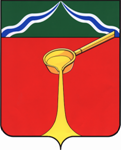 Калужская областьАдминистрация муниципального района«Город Людиново и Людиновский район»П О С Т А Н О В Л Е Н И Е  от 13.01.2020 г.                                                                                                                    №13 						Об антикоррупционном мониторингеВ соответствии с Федеральным законом от 25.12.2008 N 273-ФЗ "О противодействии коррупции", Законом Калужской области от 27.04.2007 №305 –ОЗ «О противодействии коррупции в Калужской области»,  руководствуясь Уставом муниципального района "Город Людиново и Людиновский район»", администрация муниципального района « Город Людиново и Людиновский район» ПОСТАНОВЛЯЕТ:         1. Утвердить Порядок проведения антикоррупционного мониторинга в администрации муниципального района «Город Людиново и Людиновский район» (приложение).2. Разместить настоящее постановление на сайте администрации муниципального района  адмлюдиново.рф в разделе «Противодействие коррупции».        3. Контроль за исполнением настоящего постановления возложить на заместителя главы администрации муниципального района О.В. Игнатову.         4. Настоящее постановление вступает в силу с момента его официального опубликования. Глава администрации муниципального района                                                                              Д.М.АганичевПриложение к постановлению  администрацииот 13.01.2020 г. №13 ПОРЯДОКпроведения антикоррупционного мониторинга  в администрации муниципального района «Город Людиново и Людиновский район» 1. Антикоррупционный мониторинг - наблюдение, анализ, оценка и прогноз действий, свидетельствующих о возможном проявлении коррупции, а также эффективности мер по противодействию коррупции (далее - сведения).2. Антикоррупционный мониторинг в администрации муниципального района «Город Людиново и Людиновский район»  (далее - Администрация)проводится в целях:- своевременного приведения нормативных правовых актов Калужской области, муниципальных правовых актов в соответствие с требованиями законодательства;- оценки эффективности мер противодействия коррупции.3. Сведениями, свидетельствующими о возможном проявлении коррупции, являются:- сведения, связанные с реализацией полномочий Администрации;- сведения, связанные с приведением нормативных муниципальных правовых актов в соответствие с требованиями законодательства;- противоправное деяние (совокупность деяний) лица, замещающего муниципальную должность муниципальной службы, создающее условие для возникновения коррупции или ее распространения.4. Наблюдение сведений, связанных с реализацией полномочий Администрации, осуществляется по показателю - количество актов Администрации, подлежащих приведению в соответствие с действующим законодательством по результатам прокурорского надзора.5. Наблюдение сведений, связанных с приведением нормативных муниципальных правовых актов в соответствие с требованиями законодательства осуществляется по показателю - количество проектов актов Администрации, подлежащих приведению в соответствие с действующим законодательством по результатам проведения антикоррупционной экспертизы муниципальных нормативных правовых актов (проектов муниципальных нормативных правовых актов). 6. Наблюдение сведений, связанных с противоправным деянием лица, замещающего муниципальную должность муниципальной службы, создающим условие для возникновения коррупции или ее распространения, осуществляется по показателю - количество рассмотренных обращений в комиссии по урегулированию конфликта интересов.7. Антикоррупционный мониторинг в Администрации проводится ежегодно.8. Анализ, оценка и прогноз действий сведений, а также эффективности мер по противодействию коррупции осуществляются начальником отдела юридического сопровождения.